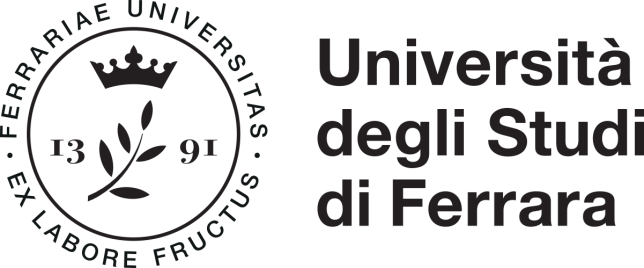 Test On Line CISIA – LT Scienze Motorie(TOLC-F):informazioni generaliDipartimento di NEUROSCIENZE E RIABILITAZIONESTRUTTURA DEL TOLC-FPer informazioni dettagliate circa la struttura, la durata della prova e i criteri di valutazione, si consiglia di consultare il link http://www.cisiaonline.it/area-tematica-tolc-farmacia/home-tolc-f/ Il TOLC‐F è composto da 50 quesiti suddivisi in 5 sezioni sotto riportate:Le sezioni obbligatorie ai fini dell’assolvimento degli OFA per il corso di Laurea sono Biologia e Fisica.Le sezioni di Chimica, Matematica e Logica del TOLC-F non saranno valutate ai fini dell'attribuzione degli OFA ma si suggerisce di svolgere con cura il TOLC-F in tutte le sue parti.Nell’ambito della prova è presente anche una sezione di inglese, che prevede 30 quesiti (tempo massimo 15 minuti). L’esito della sezione di inglese non incide sulla valutazione finale prevista dal TOLC-F, ma in funzione del risultato ottenuto fornisce un’autovalutazione delle conoscenze della lingua inglese e conferisce alla prova una migliore fruibilità a livello nazionale per l’eventuale iscrizione in altri corsi di studio.Il risultato di ogni test individuale è calcolato attribuendo:- 1 punto per ogni risposta corretta;- 0 punti per ogni risposta mancante;- una penalizzazione di 0,25 punti per ogni risposta errata. Per la prova della conoscenza della Lingua Inglese non è prevista alcuna penalizzazione per le risposte sbagliate.MODALITA’ DI ISCRIZIONEaccedere al sito del CISIA  (http://www.cisiaonline.it), selezionare TOLC-F e procedere all’iscrizione. Per partecipare alla prova è richiesto il pagamento del contributo.Maggiori informazioni sulla procedura per l’iscrizione si possono trovare alla pagina http://www.cisiaonline.it/area-tematica-tolc-cisia/home-tolc-generale/, dove è presente anche la guida al TOLC-F predisposta dal CISIA.Per ulteriori informazioni consulta il sito del Corso di Studio a questo link http://www.unife.it/medicina/scienzemotorie/studiare/ofa SEZIONINUMERO DI QUESITITEMPO A DISPOSIZIONEBIOLOGIA15 QUESITI20 MINUTICHIMICA15 QUESITI20 MINUTIMATEMATICA7 QUESITI12 MINUTIFISICA7 QUESITI12 MINUTILOGICA6 QUESITI8 MINUTITOTALE50 QUESITI72 MINUTIINGLESE30 QUESITI15 MINUTITOTALE CON INGLESE80 QUESITI87  MINUTI